CEYLIN AZRA KIZILKAYA   3-A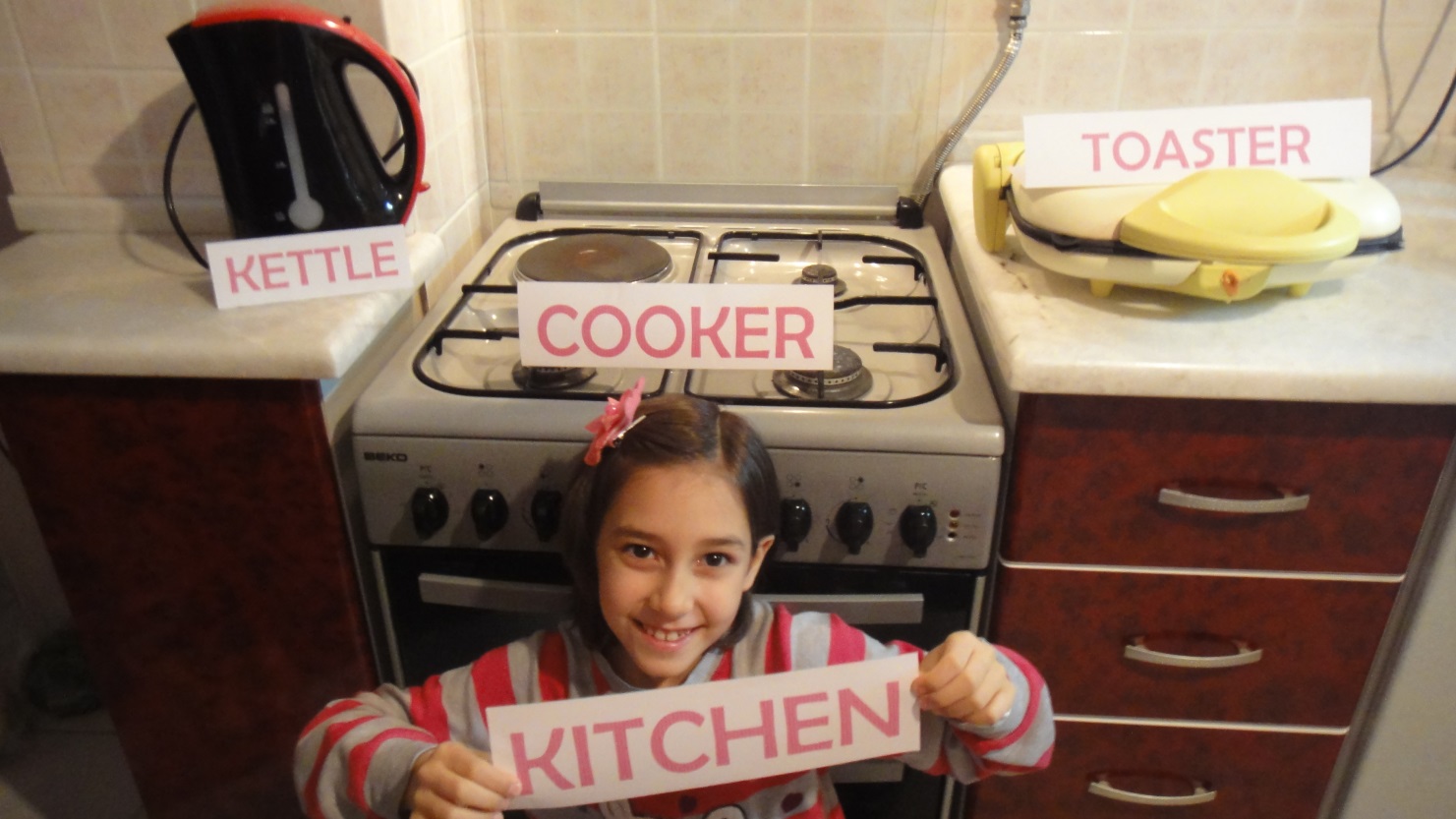 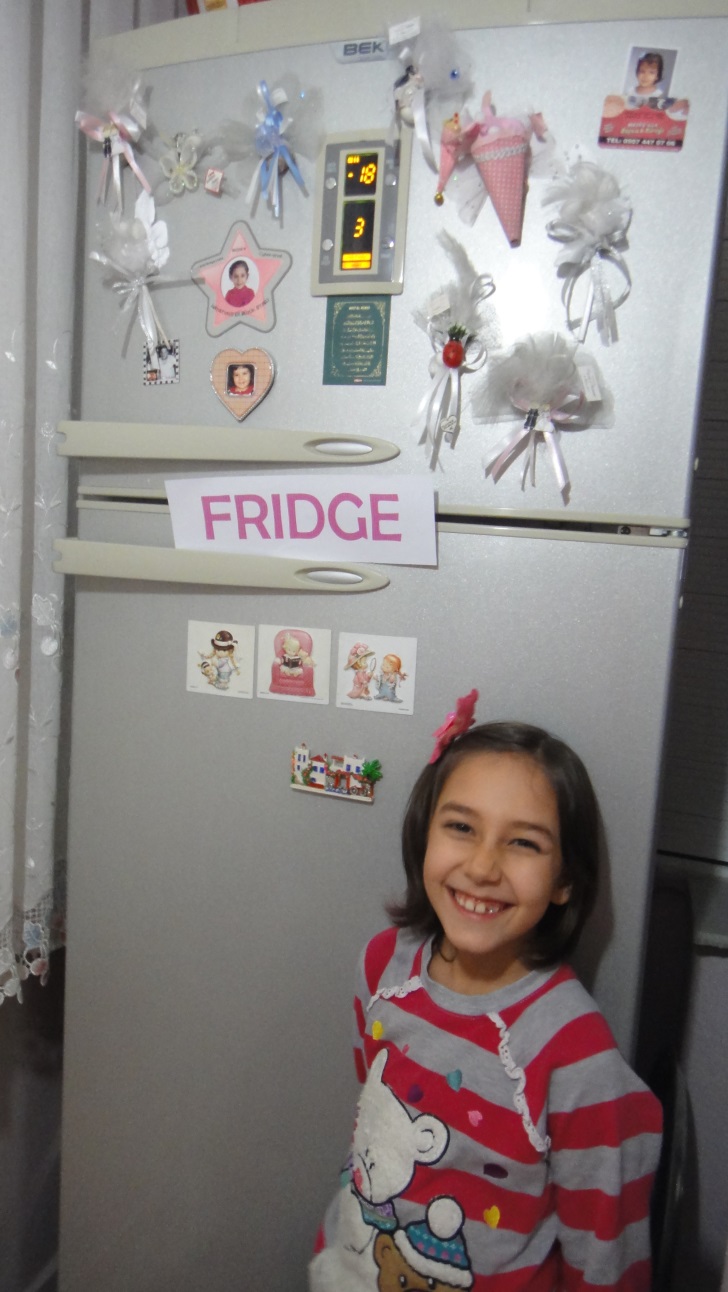 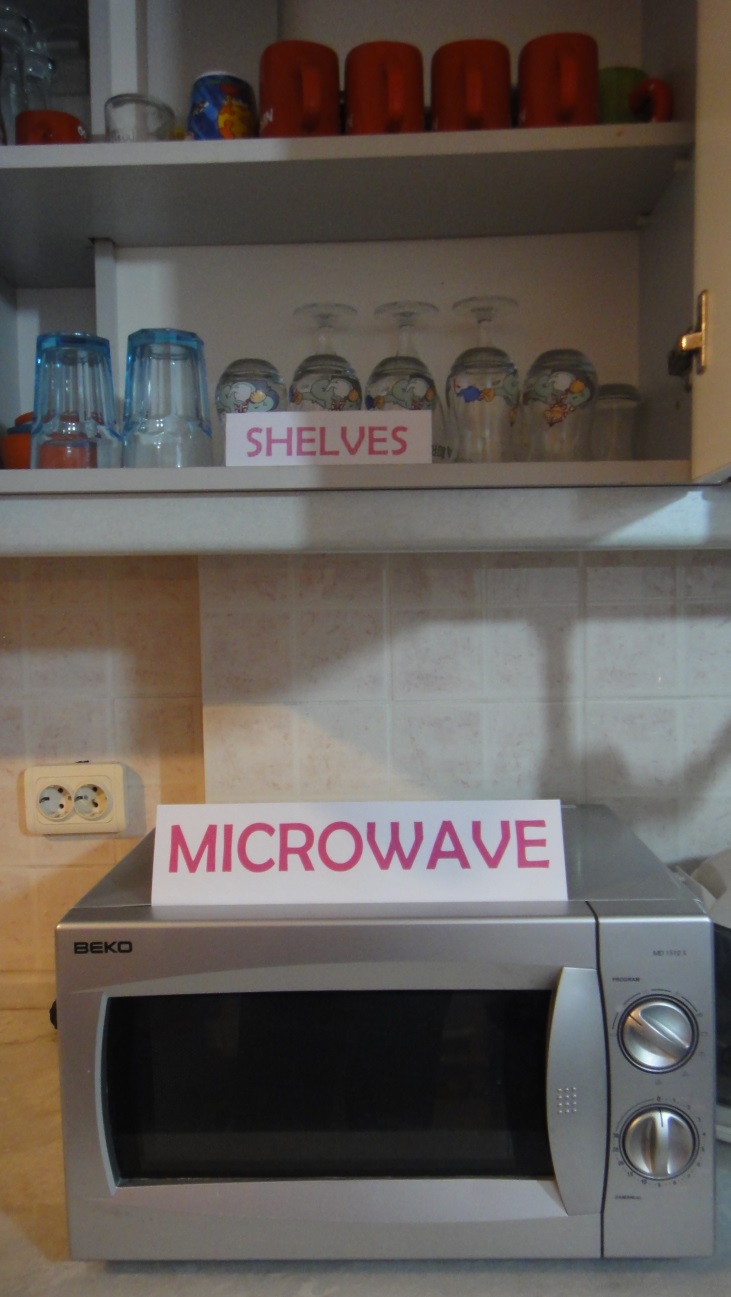 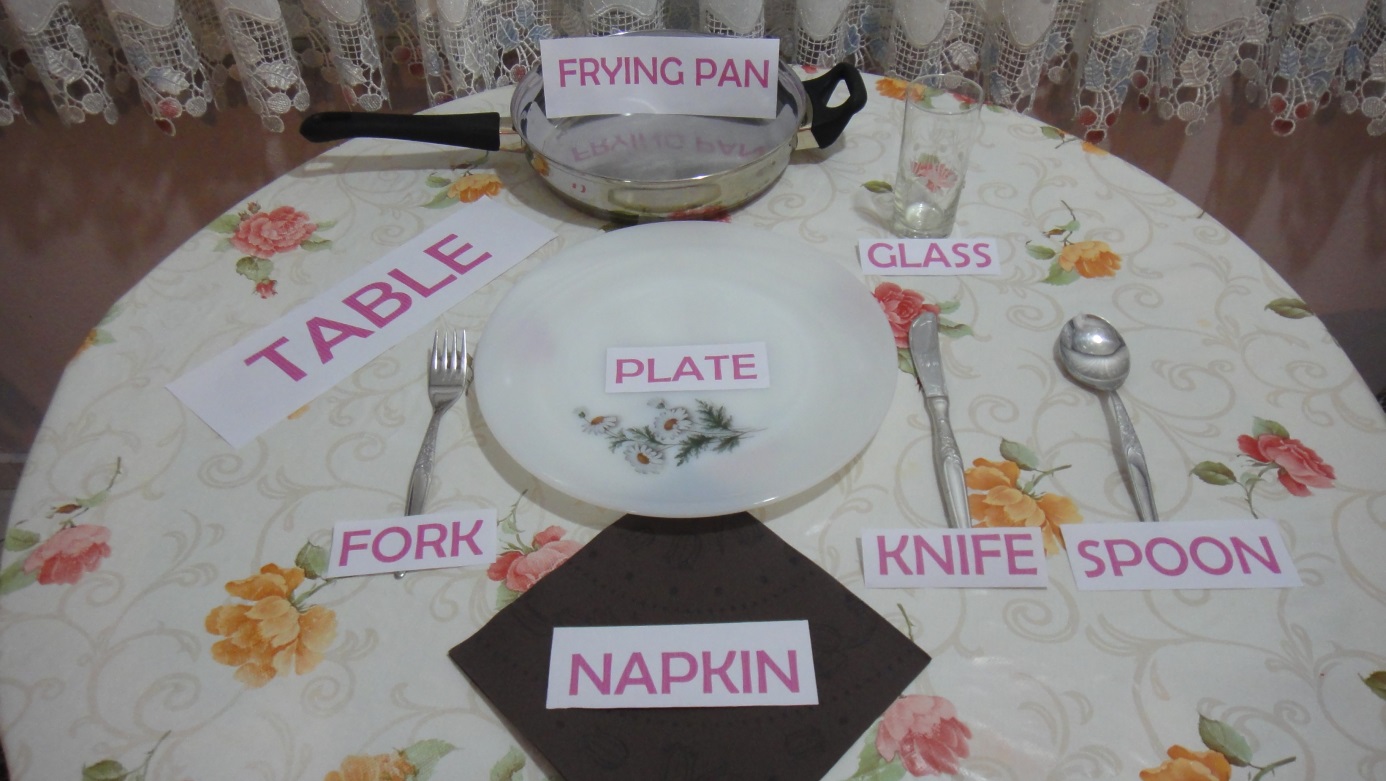 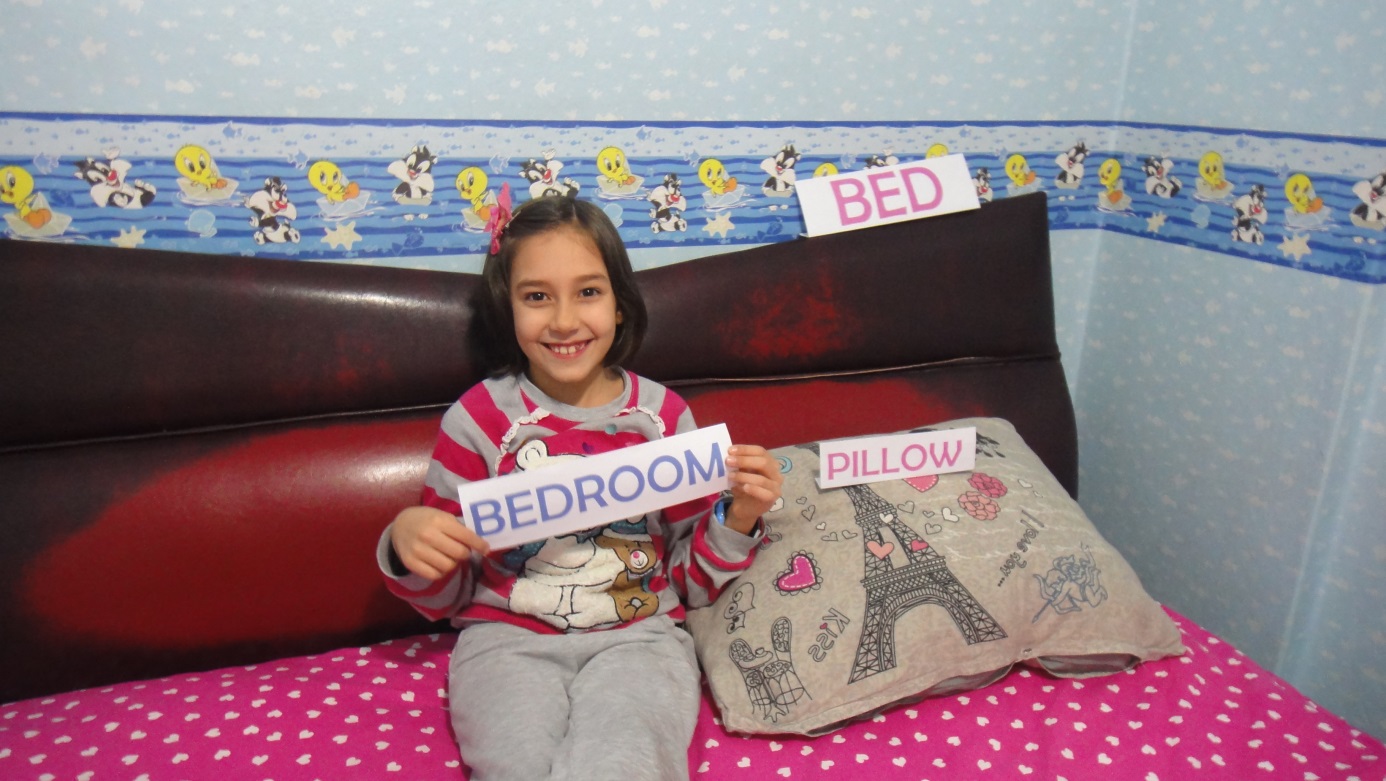 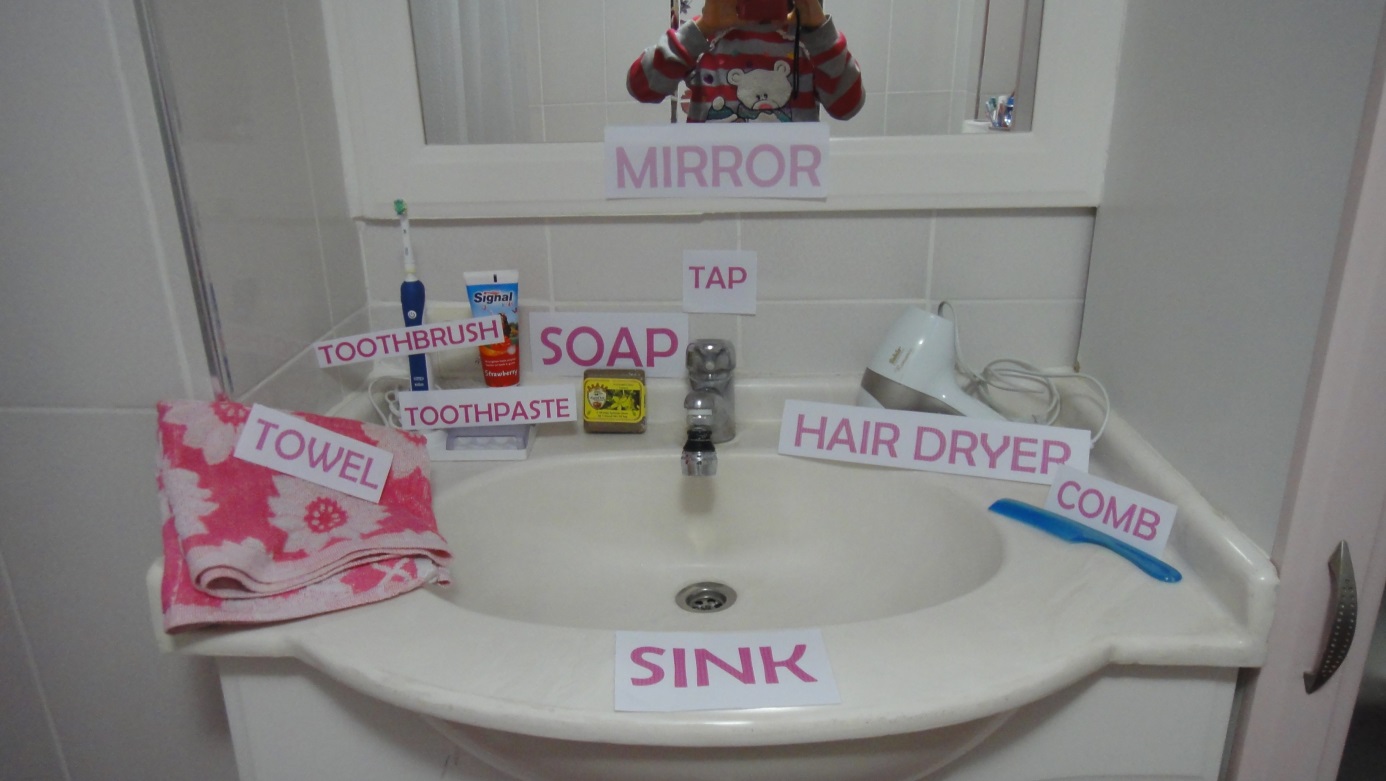 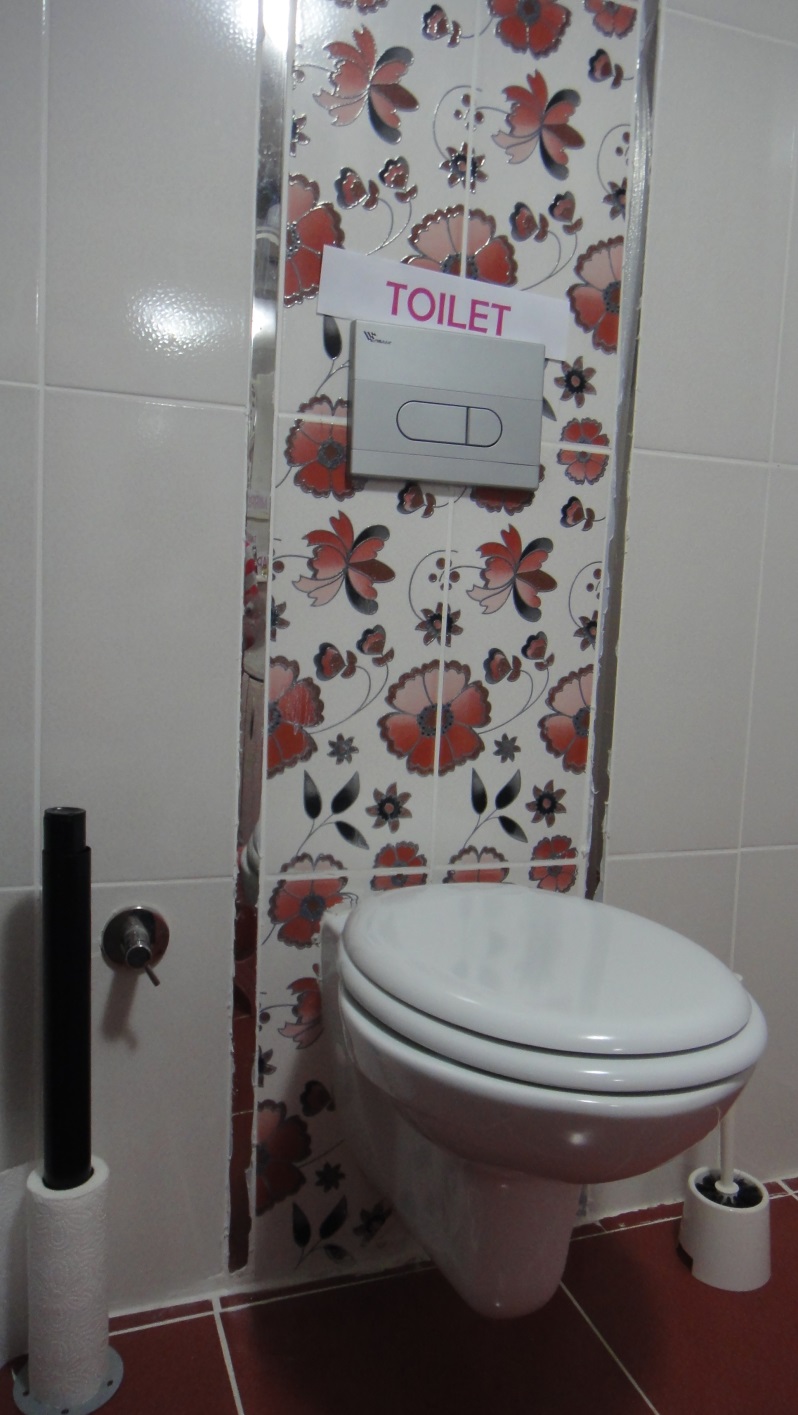 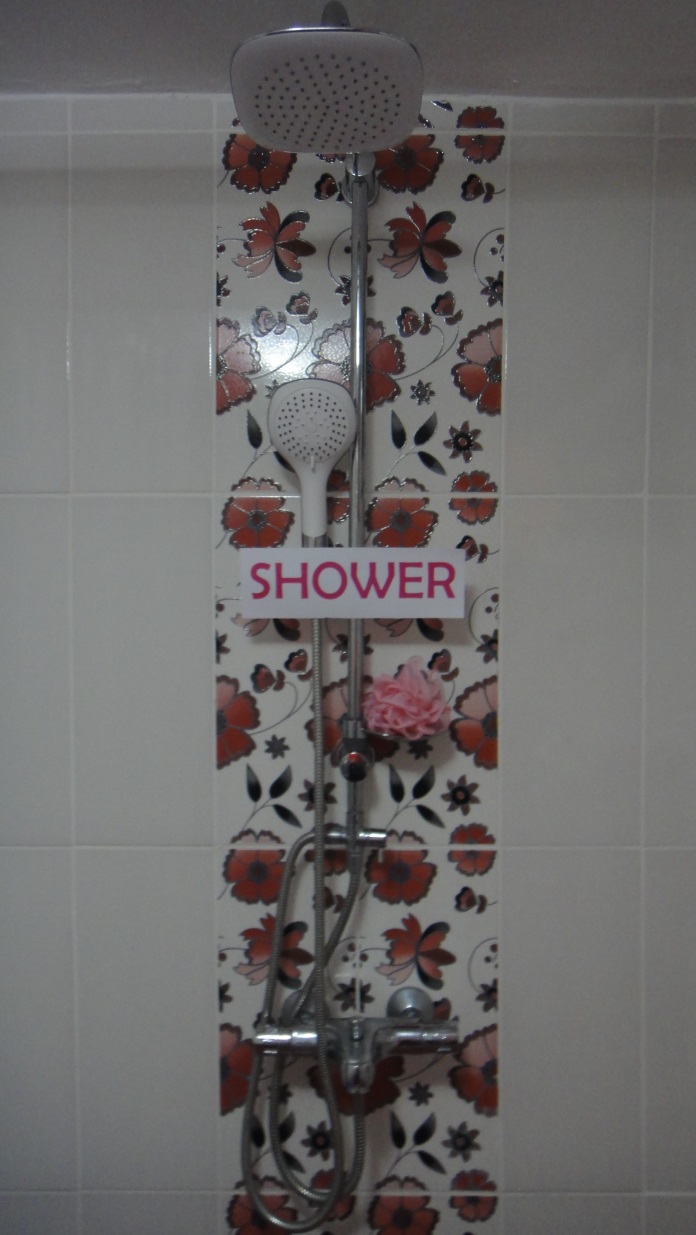 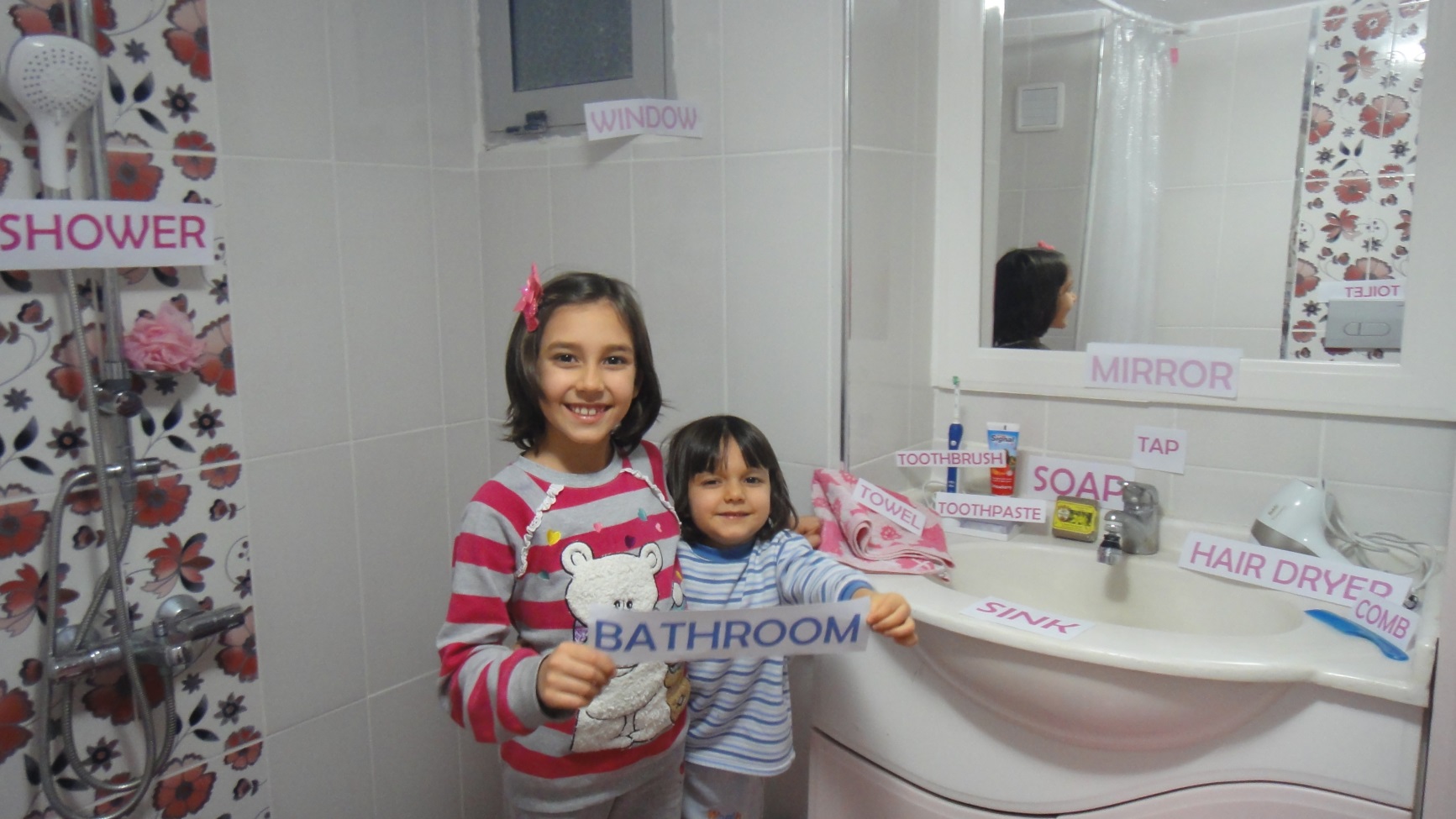 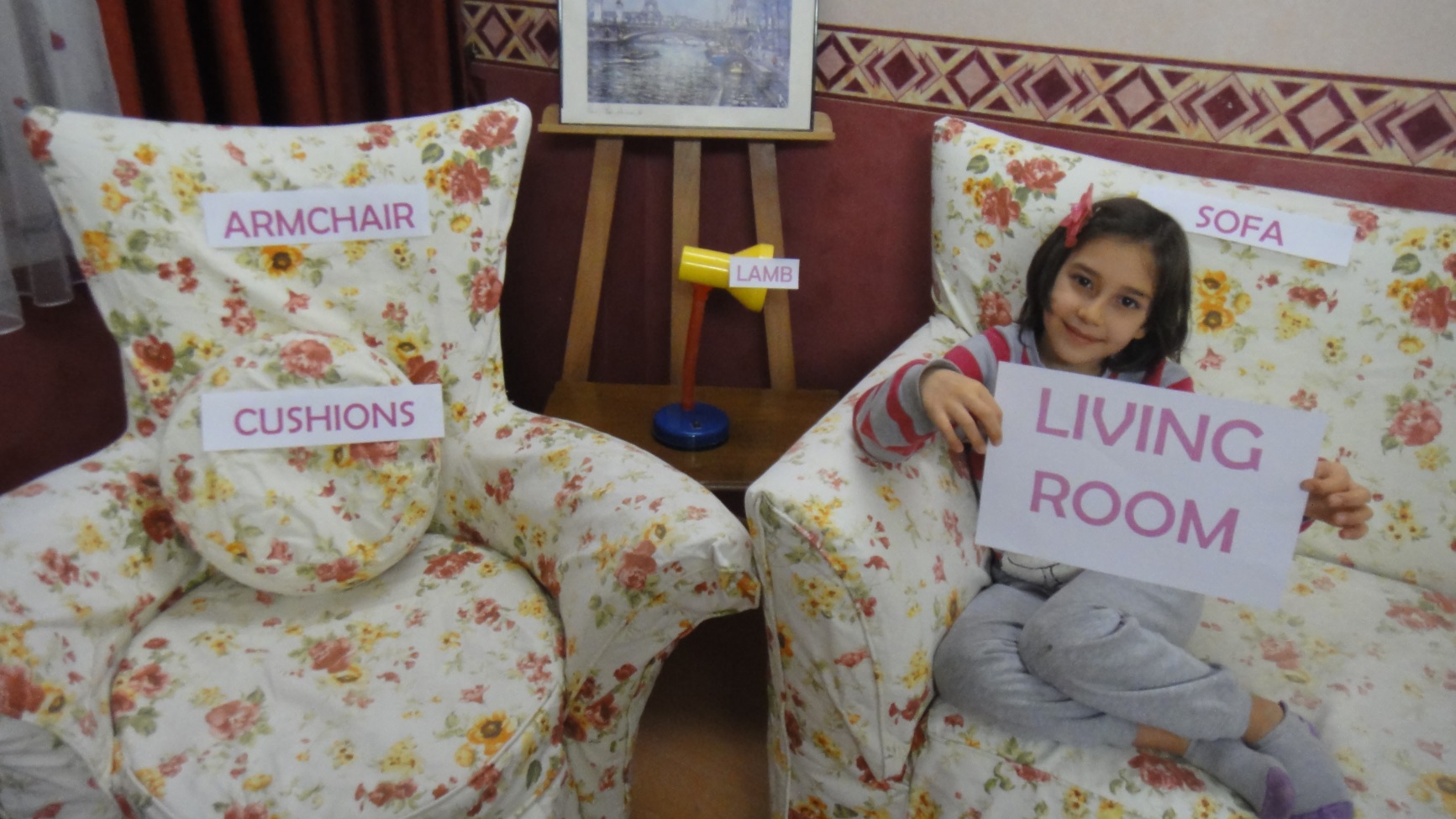 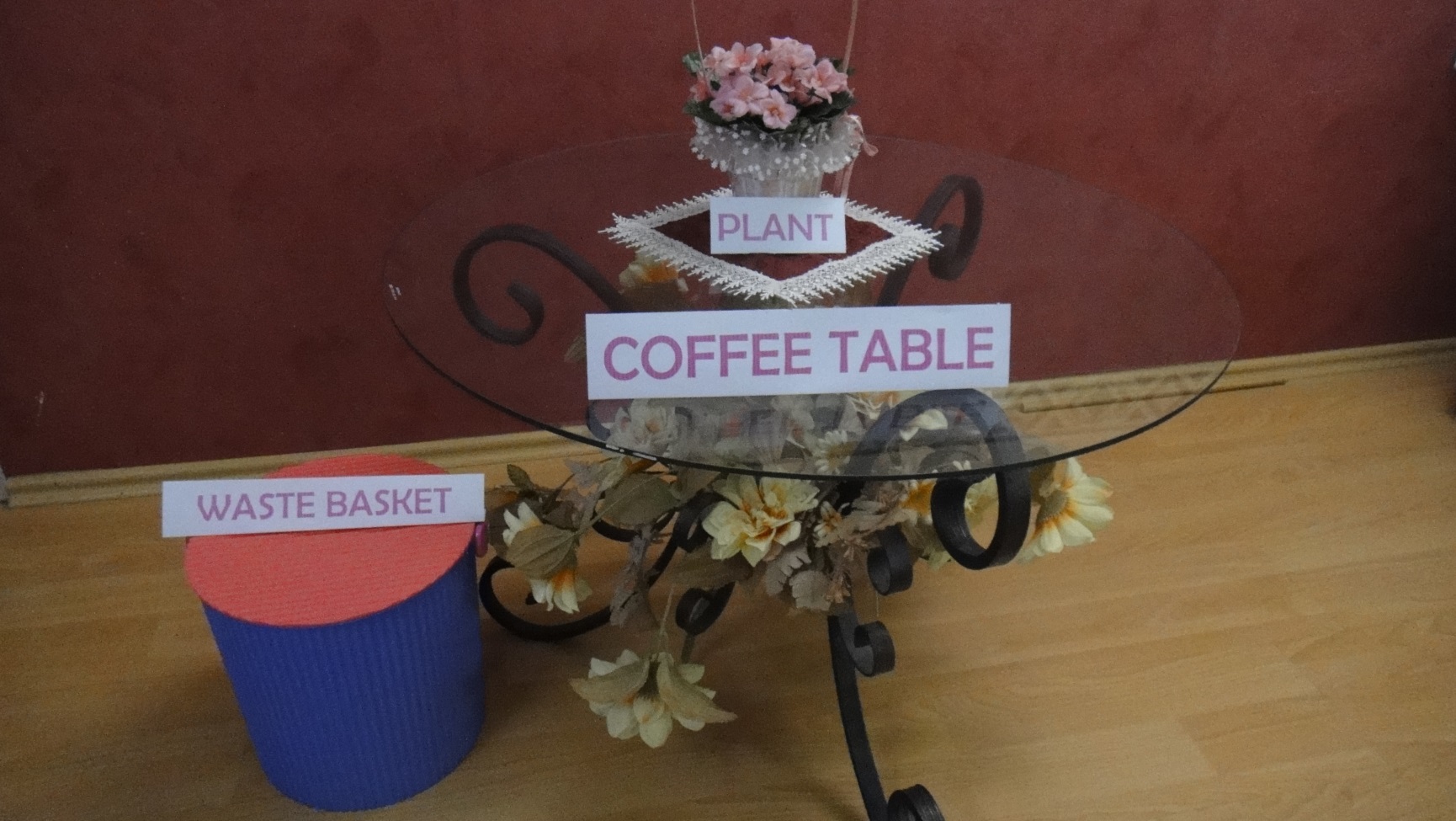 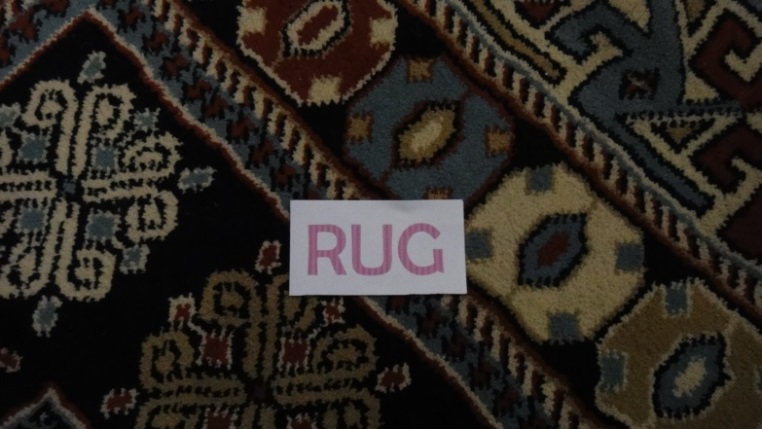 